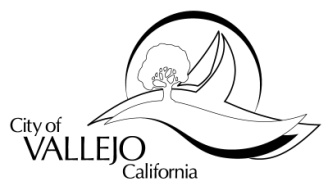 MARINA ADVISORY COMMITTEEMINUTESMay 2, 2012CALL TO ORDERThe regular meeting of the Marina Advisory Committee was held on the above date in the Public Works Conference Room at City Hall.  The meeting was called to order at 5:15 p.m.  CALLMembers Present:		Dave Kinley, Ron Babcock, Alan Silveira	City Staff Present:		Dwayne Wood					APPROVAL OF MINUTES Approved.APPROVAL OF AGENDA The agenda was approved.CORRESPONDENCENone BUSINESSNoneOLD BUSINESSResuming waterfront activities:  It has been repeatedly mentioned that the Marina should resume waterfront activities; such as barbeques and Jazz Festivals.Hot Marina (floating electricity):  There is no known issue regarding this topic.Report on berther insurance & registration:  The marina staff now has the City Legal department backing on this topic.  The Marina now is able to terminate berthing contracts for customers failing to provide proof of insurance.Department of Boating & Waterways grant:  At the time of this meeting, there were two more boats left in the Marina that were to be removed using grant monies.  The new grant proposal has been reviewed and sent to the Department of Boating & Waterways requesting approximately $47,000.Report on status of Dredging Project:  Dredge complete.  Contractors waiting for sheeting for the north wall repair.  South wall complete.  This year’s dredge window starts August 1st; the Marina was anticipated to receive $300,000 for dredging.Report on status of berth / storage:  PG&E was still working on shed area.  They were going to do more drilling and then to demolish sheds completely.Report on Marina Security (incident report):  See Incident Report Spreadsheet.Report on status of Maintenance Division Marina Cost Allocations:  Vince Miller is the new Grounds Supervisor.  They have done lots of promenade improvement; as well as work by the Sardine Can Restaurant.  Asphalt patching is needed.Occupancy Report:  Report low, partly due to derelict boat removal.Confirmation of next meeting date:  July 11thCOMMUNITY FORUMRon Lee – introduced himself; he is interested in being on this committee.Bruce and Sharon Berkley introduced themselves and were prior Benicia Harbor Master.  They want to get back into the boating community.STAFF COMMENTSDave Kinley formally introduced and welcomed the new Vallejo Marina Manager, Ron Minnis.  CHAIRPERSON’S  COMMITTEE MEMBER’S REPORTS/AGENDA REQUESTNone11)    LIAISON COMMENTS a)  None12)  ADJOURNMENT       The meeting was adjourned at 5:55 p.m.